GRANTS SCHEMESIPARD II 2014-2020              Guideline for Applicants                                         SECOND CALL FOR GRANT SUPPORTSUPPORT OF GRANTS IS CO-FINANCED BY THE EUROPEAN UNION AND ALBANIAN GOVERNMENTEU contribution in total - 75%Contribution of Albanian Government in total - 25%20191.       Objectives, Priorities and Measures of the IPARD II Programme1.1       BackgroundThe Instrument for Pre-accession Assistance (IPA II) 2014 – 2020 is the main tool used by the European Union (EU) to provide financial and technical support to enlargement countries. The overall IPA objective for Albania is to support reforms and capacity building needed to achieve  compliance  with  EU  law  in  order  to  fully  prepare  the  country  to  take  on  the obligations of membership in the EU.IPA has an Agriculture and  Rural  Development  Policy area (IPARD  II), which provides assistance to EU candidate countries for the implementation of multiannual programmes contributing to the sustainable development of the agricultural sector and rural areas and their preparation for the implementation of the EU policies and law.The Management Authority within the Ministry of Agriculture Rural Development (MARD)is responsible for preparation of IPARD II programme.The IPARD II Programme for Albania was formally adopted by Commission Decision C (2015) 5073 of 20 July 2015, following the favourable opinion of the IPA II Committee on 30June 2015.   II. The designated IPARD Operating Structure (Paying Agency – Agency for Rural Development and Agriculture/ ARDA and Managing Authority of MARD) is responsible for the management and control of the future IPARD II programme.Maximum indicative EU contribution for IPARD II funds in EUR by year, 2014-2020**The annual contributions are merely indicative, as the actual amounts will  be decided annually in the framework of EU budget. Financial plan per measure in EUR, 2014-2020This Guideline for Applicants sets out the rules for the submission, selection and implementation of investment actions under the three measures “Investments in physical assets of agricultural holdings” “Investments in physical assets concerning processing and marketing of agricultural and fishery products” and “Investments in farm diversification and business development” of the first call of the IPARD II Programme.Further copies of this Guideline together with all information and form sheets related to the first Call for Applications can e downloaded via www.azhbr.gov.al. and www.bujqesia.gov.al.1.2     Objectives of the IPARD II Programme for the period of 2014-2020The objectives and priorities of the selected IPARD II Programme measures are consistent with the above stated Strategy Paper objectives and contribute to them by:•	Supporting investments in agri-food  sector  aiming  at  improving  competitiveness, compliance with EU standards and nature and environment preservation;•	Supporting investments in rural areas aiming at diversification of rural economy and business creation leading to improved employment opportunities and social inclusion.Measure 1: Investments in Physical Assets of Agricultural HoldingsThe general objectives of the measure are:•	To support progressive alignment to Union rules, standards, policies and practices with a view to Union membership;•	To support economic, social and territorial development, with a view to a sustainable and inclusive growth, through the development of physical capital.•	To  address  the  challenges  of  climate  change  by  promoting  resource  efficiency  and renewable energy.The specific objectives of the measure are:•	To improve the overall performance of agricultural holdings in the production of primary agricultural products;•	To be consistent with EU Standards as regards environmental protection and animal welfare;•	To encourage investments in physical assets in milk, meat, fruits, vegetables and grape sectors with the aim to:o Improve raw milk and  meat hygiene and quality conditions on the farm through modernisation of production, storage and transportation technologies and practices;o Improve  animal  health  and  welfare  through  investments  in  animal  housing  and handling facilities;o Support  introduction  of  environmentally  friendly  and  climate  relevant  manure handling, storage and treatment facilities;o Improve production technique and technology, and also certified seedlings production to enable farmers to produce fruit, vegetables and grape of a quality that can compete in the rapidly changing Albanian marketplace and to comply with EU standards, in particular in the storage and application of crop protection chemicals and fertilizers, and in chemical residue levels;o Reduce postharvest losses through on-farm investments in storage technology and infrastructure  and  postharvest  handling  equipment,  including  cooling  capacities, sorting and packaging lines.Measure 3: Investments in Physical Assets Concerning Processing andMarketing of Agricultural and Fishery ProductsThe general objectives of the measure are:•	To increase the ability of the agri-food sector to cope with competitive pressure and market forces and to help the sector to progressively align with the Union standards by supporting development of the physical assets;•	To address the challenges of climate change by promoting resource efficiency and renewable energy.The specific objectives of the measure are:•	To modernise physical assets of selected priority food processing sectors in order to improve competitiveness and to gradually align with Union standards in the fields of environmental protection, food safety and public health, animal welfare, and occupational safety;•	To encourage investments in milk, meat, fruits and vegetable and wine processing enterprises with the aim to:o Improve milk hygiene at milk collection points through support to investments in milk cooling tanks and specialised milk transport vehicles;o Encourage introduction and improvement of technologies and practices at food processing plants, contributing to the production of products gradually meeting Union standards and improving competitiveness;o Encourage investments in slaughtering facilities, which would comply with theUnion standards;o Reduce the post-harvest loses and improve storage techniques and capacities in fruits and vegetables, and grapes;o Support introduction and improvement of food safety and quality systems;o Improve treatment and handling of waste and utilisation of by-products.• Measure 7: Farm Diversification and Business Development•   Its general and specific objectives are as follows:•	The general objective of the measure is to foster employment by creation of new and maintaining the existing  jobs  through  the  development  of business  activities,  thus raising the economic activity level of rural areas, increasing directly the farming households' income and reversing rural depopulation and contributing to a better territorial balance, both in economic and social terms.•	The specific objectives of the measure are to encourage creation, diversification and development of rural activities through support for investments in farm diversification and development of non-agricultural activities in the following sectors:•   1. Production of MAPs, mushrooms, honey, ornamental plants and snails;•   2. Processing and marketing of wild or cultivated MAPs, mushrooms and honey;•   3. On-farm processing and direct marketing of agricultural products;•   4. Aquaculture;•   5. Nature and rural tourism;•   6. Services for rural business and population;•   7. Handcrafts and manufacturing industry;•   8. Renewable energy production and use.The overall indicative budget of the IPARD II Programme is total of EUR 94,337,255 of which EUR 71,000,000  is Community contribution  and  EUR 23,337,255  is  national contribution.The indicative allocation of funds by measure is as follows:Measure 1 – 44,4 %; Measure 3 – 37,5 %. Measure 7 – 15.5 %The table below specifies Guideline sections, which apply to different measures and common provisions:1.3     Key Definitions•   Applicant: is a natural or legal person submitting an application for assistance under aCall for Applications;•   Recipient  (or  grant  recipient):  is  a  natural  or  legal  person  that  receives  IPARD  II         assistance;•	Investment action (project): is composed of set of activities for investment in tangible and intangible fixed assets aiming at objectives of the supported sectors;•	General costs: represent an expenditure referred to engineers and other consultation fees, feasibility studies, the acquisition of patent rights or licenses;•	Assistance: is a payment by the Contracting Authority reimbursing part of the eligible expenditures made by the recipient   for the investment action (project) in tangible and intangible assets;•	Grant Award Decision: is a decision of a Contracting Authority to award Grant Contract to successful applicants finalising the selection process;•	Grant Award Contract: is the legal document based on which the total eligible public contribution  shall  be  reimbursed  to  the  recipient  upon  finalization  of the  investment action;•   Union contribution: is the amount of financial contribution provided from Budget of theEuropean Union, which is equal to 75% of the total public contribution;•	National contribution: is the amount of financial contribution provided from Budget of the Government of Albania, which is equal to 25% of the total public contribution;•	Public Contribution: the amount of public funds whose origin is from the budget of the public authorities (Union and National) for financing the investment actions;•	Private Contribution: the amount of private funds in the total amount of the investment action;•   Eligible expenditures: are the expenditures approved in accordance  with the List ofEligible Expenditures stated in Annex 6 of this Guideline for Applicants;•   Mountain area: the areas in Albania listed in Annex 7 of this Guideline for Applicants;•	Young Farmer: a farmer under 40 years of age at the time when the decision to grant support is taken•	Enterprise:  a  legal  entity  that  can  consist  of  one  or  more  establishments  (local production/ processing units);•	Establishment: is a local production unit not registered as a legal entity, belonging to an enterprise eligible for support under this grant scheme;•	Reconstruction: renovation/ refurbishment of an existing building/ facility •   Construction: construction of a new building/ facility of an existing agricultural holding/enterprise/ establishment;•   Renovation: is a construction activity in order to restore a building to a former better state(as by cleaning, repairing, or rebuilding);2. Measure 1 - Investments in physical assets of Agricultural Holdings:2.1     Aid Intensity under Measure 1Under Measure 1 the total eligible expenditures for which a assistance may be requested must fall between the following minimum and maximum amounts:•   minimum amount of total eligible expenditures:            EUR 10,000;•   maximum amount total eligible expenditures:                EUR 500,000.One applicant may be granted more than one project, but the total eligible cost of investments per recipient under this measure may not exceed EUR 1,500,000 for the whole programming periodOut of the total amount of EU contribution allocated to this measure, a maximum of 20% can be spent on tractors.Aid intensity is:•   up to 60% of the total eligible cost of the investment;•	up to 65% if investments are made by young farmers (a farmer under 40 years of age at the time when the decision to grant support is taken);•	up to 70% for investments in mountain areas, when investment 100 % is established in the mountain areas territory, (see list of settlements in mountain areas in Annex 7, even in cases that applicant is under 40 years old).EU contribution rate is 75 % of the public aid.The table below summarises the financial conditions under Measure 1:The grant is paid in one instalment after the completion of the investment action (project) and payment of the investment expenditures by the recipient.(See Section 7.4). Recipients are responsible for carrying-out and financing investments.Advance payments and intermediate payments are not eligible for IPARD II Program.2.2     Eligibility of Recipients under Measure 1Common requirements to all investment actions under Measure 1(1) All investments must take place in the territory of the Republic of Albania.(2) Recipients are farmers whether natural persons or legal entities, including cooperatives, registered in the National Business Centre included in the national farm register or - until there is a national farm register – in regional farm registers managed by the Ministry of Agriculture and Rural Development.(3) if investment is in animal breeding (milk or meat), the farmer must provide a copy of verification from the RUDA system (identification and registration system of animals) showing the registration number of the animal.    (4) The applicant must prove that he/she is the owner of the land/building/s relating to the investment or(5) The applicant must have the right to use it for a minimum of 10 years counting from the date when the application is submitted.(6) The investment project must concern production of primary agricultural products from the selected sectors – milk, meat, fruit and vegetables, grapes, listed in the Annex I to the Treaty on the European Union. ( See annex.10)(7) Before submission of application to the IPARD Agency, each project must be analysed regarding environmental protection and animal welfare, if relevant to national main minimum standards by the recipient enterprise will be attained at the end no later than before final payment.( example if the investment is only for fruits and vegetables  but the farm includes animals  and/or food and feed hygiene, declaration that entire holding will attain NMS should be submitted).(8) The entire agricultural holding must comply with national minimum standards in force regarding environmental protection and animal welfare at the end of investment. The recipient must submit with the final payment claim a certificate from the national veterinary and environmental authorities confirming that all applicable national minimum standards are respected on the holding of the recipient.(9) The investment when concluded must respect the relevant Union standards as regards environmental protection and animal welfare.(10) Agricultural holdings whose capital of more than 25% is held by a public body or bodies are not eligible to apply.  The recipient, if natural person, or in case of legal entity, the legal representative or employee at management level, must have university degree or vocational qualification diploma in the agriculture related field (agricultural or veterinary sciences, agricultural economics) or at least 3 years of work experience in agriculture production, processing or services related to agriculture .A recipient that fails to meet the above skills and competences shall commit  following a training course with a minimum duration of at least 50 teaching hours in the relevant sector before applying for final payment(11)    The applicants when submitting an application form must present:•	a technical project proposal regarding investments below 50.000 euro proving the economic viability of the project investment at the end of the investment (use annex 3.3 of Guideline for applicants) or•	a business plan regarding investments above 50.000 euro proving the economic viability of the project investment at the end of the investment (use annex 2.3 of Guideline for applicants);(12)	The applicants must have fulfilled all obligations relating to the payment of taxes, including land tax, and social security (pension and health) contributions and must not be on the bad debtor list of ARDA and MARD.(13)	The measure will support only investments in renewable energy (on-farm) for self- consumption. The applicant should confirm through a licensed energy audit that the capacity installed of small wind and PV (photovoltaic) do not produce more than its own consumption during one year energy consumption balance. The investment is considered eligible when the (theoretical) power capacity of the renewable energy plant ("the investment") does not exceed 120% of the 3 years-average (self-) consumption of the farm(14)	For  investment  for  on-farm-irrigation  systems,  before  submission  of  claim  for payment, the recipient has to prove the appropriate license, authorisation, or concession for water use.  Investments in on-farm irrigation must comply with Articles 38, 39, and paragraph 1/e of article 41 of Law no. 111/2012 “On the integrated management of water sources”, as well as in the decision “On the adoption of special conditions, accompanying documents, validity deadline, application forms for issuing authorisations and permits, assessment  and  decision  making  procedures,  as  well  as  authorisation  and  permit templates for using of the water sources”.(15)	Fruits and/ or vegetable propagation material and/or seedlings and/or seeds must be certified according to the relevant national legislation in force.(16)	For the whole programming period, one recipient may receive support for purchase of only one tractor, with a maximum power not exceeding 100 KW based on scale and nature of activity. Out of the total amount of EU contribution allocated to this measure, a maximum of 20% can be spent on tractors. (refer to table 1 of LEE).(17)	An applicant may not submit a new application under the same measure before a final payment on a previous grant contract.(18)    Applications may include only investments in tangible and intangible assets.(19)	The support will be granted only to investments that will be implemented after the signature of the Grant Contract. Only general costs which are realized prior to the submission of application and which are activities necessary for the preparation of the investment project are eligible (preparation of business plans, technical designs, etc.). Investments that have been executed in the past or started implementation before the signature of the Grant Contract are not eligible under the Grant Scheme(20) All supplies purchased must be new.(21)All supplies purchased under this Programme shall originate from one of the following eligible countries:a) Member States,  IPA II beneficiaries, contracting parties to the Agreement on the European Economic Area and partner countries covered by the European Neighbourhood Instrument, listed in Annex 9, part a and(b) Countries for which reciprocal access to external assistance is established by theCommission, listed in Annex 9, part b.However, they may originate from any country when the amount of the supplies to be purchased is below the threshold for the use of the competitive negotiated procedure. The term "origin" is defined in Article 23 and 24 of Council Regulation (EEC) N°2913/921.Tenderers, applicants and candidates from non-eligible countries or goods from non-eligible origin (according to Annex 9-List of eligible countries of origin) may be accepted eligible by the Commission in case of urgency or of unavailability of products and services in the markets of the countries concerned, or in other duly substantiated cases where application of the eligibility rules would make the realisation of a project, programme or action impossible or exceedingly difficult.Specific requirements to all investment actions under Measure 1At the end of the investment (before final payment) the agricultural holding of the recipient must have the following minimum size:Milk sector:•   minimum 10 cows registered under the animal register;•   minimum 100 sheep and/or goats registered under the animal register.Meat sector:•   10 cattle registered under the animal register;•   100 sheep and/or goats registered under the animal register;•   1,000 heads of poultry (broilers and laying hens).•   10 breeding sowsFruit and open field vegetables sector•	minimum 0.5 ha of land cultivated with vegetables or minimum 0.5 ha of land cultivated with fruit in one or several blocks.For Protected Crops•   Minimum of 0.2 ha of protected area in a form of glasshouses/ greenhouses/or tunnelsVineyards•   Minimum of 0.5 ha of vineyards.Note: No payments in cash shall be considered as eligible.Applicants have to submit all required supporting documents which are stated in the Application Form given as Annex 1 (Annex 1.1 for Measure 1 and  Annex 1.2 for Measure 3 and) proving their compliance with the above stated eligibility of applicants’ rules.Applicants must follow the instruction notes of the Application Forms in order to submit the required documents depending on the type of applicant and type of investment for which the Application Form is submitted.1Council Regulation (EEC) N°2913/92 of 12 October 1992 establishing the Community Customs Code and other Community legislation governing non-preferential origin (OJ L 302, 19 October 1992, p. 1).2.3     Eligible Investment Actions under Measure 1DurationThe implementation period of the investment action (project) planned shall be stipulated in the individual Grant Award Contracts (Annex 11) between ARDA and the recipients.LocationAll investments must take place in the territory of the Republic of Albania.Eligible sectorsUnder Measure 1 investments in the following primary agricultural sectors are eligible:1.   Milk sector2.   Meat sector3.   Fruits, vegetable4.    Vineyard sectorThe specific objectives by sector and eligible investments are given below. One application may target one or more objectives of one sector. A detailed List of Eligible Expenditures is provided in Annex 6.Type of Eligible InvestmentsMilk and meat sector•	Construction and/or reconstruction of facilities and premises including installations of prefabricated animal housing, storage, sheds or machine sheds. facilities for the accommodation, storages and machineries and equipments, areas for milking, installation of ventilations and heating’s.•	Equipment, machinery and devices for milking, cooling, storage, safe disposal of carcasses, manure handling, etc.Fruit, vegetables and vineyards sector•	Construction and/ or reconstruction of glasshouses/ greenhouses/ tunnels, including installations encompassing also renewable energy technologies for heating or watering systems;•	Investments in harvesting and post-harvest specialised equipment and facilities on the farm  (such  as temporary storage facilities,  pre-cooling equipment  and tools, cleaning, sorting, grading, packaging lines, cooling units and cold stores, and non- conditioned potato storages);•	Purchase  of  new  or  upgrading  of  existing  on-farm  drip-irrigation  and  water sprinkling systems and services for digging wells, when primary irrigation is not available;•	Investments in creation of new or restructuring (rehabilitation) of existing orchards and vineyards, including cost of certified propagation material; planting, pruning, installation  of  trellis  and  other  services  carried  out  by  a  third  party,  with  the exception of soil fertilizing;•	Production of energy from renewable energy sources for on-farm consumption only - heating, cooling, ventilation, irrigation or water pumps (such as solar panels or other technologies except bio-gas facilities).•	Purchase of specialised horticultural machinery and equipment (such as specialised tractors and cultivators, sprayers, harrows, trailers or other specialised equipment);•   Facilities and technologies for renewable energy generation for on farm use,•   Internal road network and parking places within a farm holding ,•   Administrative building with associated facilities.The public funds spent on agriculture mechanisation – tractors, including their equipment (excluding attachments) shall not exceed 20% of the total available financial budget for this measure for the whole period of implementation of the Programme.'The eligible expenditure per sector shall be further detailed in the List of EligibleExpenditures is provided in Annex 6 of this Guideline.3. Measure 3 - Investments in physical assets concerning processing and marketing of agricultural and fishery products3.1     Aid intensity under Measure 3Under Measure 3 the total eligible expenditures for which a grant may be requested must fall between the following minimum and maximum amounts:•   minimum amount of total eligible expenditures:      EUR 25,000•   maximum amount of total eligible expenditures:     EUR 2.000,000Aid intensity is up to 50% of the total eligible cost of the investment. EU contribution rate is75 % of the public aid.The payment will be after the completion of the investment (See Section 7.4).One  applicant  may be  granted  more  than  one  project,  but  the  total eligible  cost  of  the investments per recipient under this measure may not exceed EUR3,000,000 for the whole programming period.3.2     Eligibility of Recipients under Measure 3Recipients are food processing enterprises, responsible for carrying-out investments in their enterprises,  who employ less than 250 persons and whose annual turnover does not exceed EUR 12 million, and / or a total annual balance sheet that does not exceed EUR 10.3 million (corresponding to Annex 4. The size of enterprise shall be determined taking into account the links with the partner companies and shall be:•	Natural persons or legal entities, with no more than 25% of the capital held by public body(ies), and•	Established and registered according to the national legislation in force, at the National Business Centre,  for  eligible processing activity (eligible investments) under this measure.Common requirements to all investment actions under Measure 3(1) The entire enterprise must comply with the main relevant national minimum standards in force regarding environmental protection, public health, animal welfare, and occupational safety, not later than at the end of the project (before the final payment).(2) Before  submission  of  application  to  the  IPARD  Agency,  each  project  must  be analysed regarding environmental protection, public health, animal welfare and occupation safety by National Environmental Agency, National Food Authority, Labour inspectorate, Veterinary Service.(3) Investments  supported  must  concern the processing and/or  marketing  of products covered by Annex I to the Treaty on the Functioning of the European Union, and/or the development of new products, processes and technologies linked to products covered by Annex I to the Treaty on the Functioning of the European Union, (See Annex 10).(4) The recipient of the support, his / her legal representative or the managerial employee must have a university degree or a degree in vocational education in one of the fields such as engineering, food chemistry, food technology, economic / legal or at least 3 years of work experience in processing field.(5) The recipient must submit with the final payment claim a certificate from the relevant national authorities National Food Authority, National Environmental Agency, Labor inspectorate, Seed and seedlings and Veterinary Service confirming that all applicable national minimum standards arerespected on the enterprise and that the investment meets the relevant EU standards.(6) The applicants must present a business plan proving the economic viability (as defined in Annex 2.1 and Annex 2.3) of the project at the end of the investment.(7) The measure will support only investments in renewable energy (on-farm) for self- consumption. The applicant should confirm through a licensed energy audit that the capacity installed of small wind and PV (photovoltaic) do not produce more than its own consumption during one year energy consumption balance. The investment is considered eligible when the (theoretical) power capacity of the renewable energy plant ("the investment") does not exceed 120% of the 3 years-average (self-) consumption of the farm.(8) The applicants must have fulfilled all obligations relating to the payment of taxes, including land tax, and social security (pension and health) contributions and must not be on the bad debtor list of ARDA. and MARD .(9) An applicant may not submit a new application under this measure before a final payment on previous grant contract (of this measure).(10) Support will be given only to investments that will be implemented after the signing of the Grant Contract. Only the general expenses incurred prior to the submission of the application are accepted and which are the activities needed to prepare the investment project (preparation of business plans, technical project, etc.). Investments that have been executed in the past or started to be implemented prior to the signing of the Grant Contract are not eligible under the Grant Scheme.Specific requirements to all investment actions under Measure 3At the end of the investment (before final payment) the recipient must have the following minimum capacities:Milk and meat processingMilk processing capacity of 1500 litres per day/750 litres in mountain areas;Slaughtering•   Bovines slaughtering: minimum 10 heads per day; or•   Small ruminants slaughtering: minimum 40 heads per day; or•   Pigs slaughtering: minimum 15 heads per day; or•   Poultry slaughtering: minimum 5,000 birds per day.Wine processingWine processing capacity: 200 hectolitres per year.The  measure  will  support  only investments  in  renewable  energy  technologies  for  self- consumption.For meat processing plants, the entire establishment must comply with EU standards at the end of the investment.Support will be given for construction/renovation of no more than two slaughterhouses per NUTS II region. If more than two applications are submitted, preference will be given to the two which propose the highest slaughtering capacity, The first one will be listed the one with the highest slaughter capacity, within the same number of animals.NUTS II are separated by the following Districts:North Albania: Dibër, Durrës, Kukës, Lezhe and Shkodra DistrictsMiddle Albania: Elbasan and Tirana DistrictsSouthern Albania: Berat Fier, Gjirokastra, Korça and Vlora Districts3.3     Eligible Investment Actions under Measure 3DurationThe implementation period of the investment action (project) planned shall be stipulated in the individual Grant Award Contracts between ARDA and the recipients.The deadline of the planned implementation period of an investment action must be latest and the submission date of the Claim for Payment must be latest. Recipients are entitled to have an Amendment of Grant Award Contracts related to the investment action.LocationAll investments must take place in the territory of the Republic of Albania.Eligible sectorsUnder Measure 3 investments in the following primary agricultural sectors are eligible:1.   Milk sector2.   Meat sector3.   Fruits and vegetable sector4.   Wine sectorThe specific objectives by sector and eligible investments are given below. One application may target one or more objectives types listed for one sector. A detailed List of Eligible Expenditures is provided in Annex 6.Type of eligible investmentsMilk sector•	Construction and/or reconstruction of facilities and premises for milk collection, storage and processing;•   Equipment, machinery and devices for milk collection, storage and processing;Meat sector•   Construction and/or reconstruction of facilities and premises for meat processing;•   Equipment, machines and devices for slaughterhouses and meat processing plants; Fruit and vegetables sector•   Construction and/or reconstruction of facilities and premises;•   Equipment, machines and devices;Wine sector•   Construction and/or reconstruction of facilities and premises;•   Equipment, machines and devices;Further details are given in the List of Eligible Expenditure.4. Measure 7: Farm Diversification and Business Development4.1 Aid intensity under Measure 7Under Measure 7 the total eligible expenditures for which a grant may be requested must fall between the following minimum and maximum amounts:•   minimum amount:     EUR 10,000•   maximum amount:    EUR 400,000Aid intensity is up to 65% of the total eligible cost of the investment. EU contribution rate is 75 % of the public aid.One  applicant  may be  granted  more  than  one  project,  but  the  total eligible  cost  of  the investments  per  recipient  under  this  measure  may  not  exceed  EUR  600,000  for  the programing period.4.2 Eligibility of Recipients under Measure 7Recipients are:i) Farmers, whether natural persons or legal entities, including co-operatives, registered in theNational Registration Centre and included in the national farm register;ii) Non-agricultural private micro and small-sized enterprises:Acceptable for all sectors are, except for the sector "Processing and marketing of agricultural products”: private  enterprises, established and/or operating  in rural  areas,  registered  as  natural persons or legal entities in the National trade register, are eligible for all sectors except for the sector "On-farm processing and marketing of agricultural products in farm level "; Private enterprises which employ less than 50 persons and whose annual turnover does not exceed EUR 2.4 million, and / or a total annual balance sheet  does not exceed EUR 2.4 million •	private enterprises established outside of rural areas, can be also eligible, if the supported investments are located in rural areas.•	No more than 25% of the capital of the recipient should be held by a public body or bodies.Only farmers are eligible for support under sub-measure "On-farm processing and marketing of agricultural products". Only cooperatives of farmers /ACS are eligible to apply for investments in activities for renting of agricultural machinery (‘machinery rings’).Recipients are responsible for carrying-out and financing investments.Common requirements to all investment actions under Measure 7•   Supported investments must be located in rural areas listed in Annex 7.•	All supported projects must be compliant with the relevant national standards at the latest by the end of investment.•	The applicant must have occupational skills, where specifically required by the national legislation.•	The  applicants  must  present  a  technical  project  proposal  or  business  plan  proving economic viability of the investment at the end of the realisation of the project.•   Support will only be given to investments that will be implemented after the Grant Contract is signed. Only the general expenses incurred prior to the submission of the application are accepted and which are the activities needed to prepare the investment project (preparation of business plans, technical project, etc.). Investments that have been executed in the past or started to be implemented prior to the signing of the Grant Contract are not eligible under the Grant Scheme.   .  For investment for on-farm-irrigation systems, before submission of claim for payment, the recipient has to prove the appropriate license, authorisation, or concession for water use.  Investments in on-farm irrigation must comply with Articles 38, 39, and paragraph1/e of article 41 of Law no. 111/2012 “On the integrated management of water sources”, as well as in the decision “On the adoption of special conditions, accompanying documents, validity deadline, application forms for issuing authorisations and permits, assessment and decision making procedures, as well as authorisation and permit templates for using of the water sources”.•	Fruits and/ or vegetable propagation material and/or seedlings for multiannual plants must be certified according to the relevant national legislation in force.•	The investment projects must be compliant with the requirements of the management plans of nature or cultural heritage protected areas , if such are adopted for the territory on which supported investment is located.•	Investments in rural tourism – regarding the public health standards. A pre-assessment at application stage would be needed in case of constructions, to prevent issues in case there are specific requirements to be taken into account in the design which cannot be modified later on.•	In cases, where local rural development strategies are adopted by MARD, the projects supported under this measure must be confirmed as being in line with those strategies by the competent local action group.•	The investments in following sectors are not eligible – retail trade, with the exception of shops specialised in sales of souvenirs and traditional crafts, or specialised shops for agricultural produce or processed products owned by farmers.•	The applicants  must  have  fulfilled  all  taxes,  (including land tax,) contributions and must not be on the bad debtor list of ARDA and MARD•	An applicant may not submit a new application under this measure before a final payment on previous grant contract.Specific requirements to all investment actions under Measure 7•   For on-farm-processing of agricultural products.•	For nature  and  rural  tourism  sector,  the  investments  in  accommodation  facilities  are limited to up to 40 beds in total.•	The investment in tourist accommodation is limited to construction and/or reconstruction of houses and buildings in a traditional style.•	The investments in rural tourism accommodation facilities the national standards for public health will be confirmed by the relevant technical body, in case food is prepared and served in these facilities.•	In case of investments in agricultural machinery, only tractors with a maximum power not exceeding 70 KW may be purchased.  Only one tractor per recipient may be purchased in the whole programming period, with the exception of projects of co-operations of farmers for establishing machine rings. Out of the total amount of EU contribution allocated to this measure, a maximum of 20% can be spent on tractors.•	In case of investment for renewable energy plants, this measure will support only projects with a capacity of production exceeding the annual self-consumption of the recipient. The full investment is eligible not only the part for the self-consumption.•	The  investment  is  considered  eligible  when  the  (theoretical)  power  capacity  of  the renewable   energy   plant   ("the   investment")   exceeds   the   3   years-average   (self-) consumption of the farm.4.3 Eligible Investment Actions under Measure 7DurationThe implementation period of the investment action (project) planned shall be stipulated in the individual Grant Award Contracts between ARDA and the recipients.The deadline of the planned implementation period of an investment action must be before the submission of the Claim for Payment.LocationInvestments have to be implemented in rural areas, as listed in Annex 7.Eligible sectorsUnder Measure 7 investments in the following primary agricultural sectors are eligible:1)  Production of MAPs, mushrooms, honey, ornamental plants and snails2)  On-farm processing and direct marketing of agricultural products (milk, meat, fruits and vegetables, olive, wine, etc.)3)  Processing and marketing of wild or cultivated MAPs, mushrooms and honey4)  Aquaculture5)  Nature and rural tourism6)  Services for rural population and business7)  Handcrafts and manufacturing industry8)  Renewable energy productionThe specific objectives by sector and eligible investments are given below. One application may target one or more objectives of one sector. A detailed List of Eligible Expenditures is provided in Annex 6.Type of eligible investments1.   Supply and   Production of MAPs, mushrooms, honey, ornamental plants ,snails and material for production of essential oils:Construction and/or reconstruction and/or extension of rooms and facilities and premises, and purchase of specialized equipment, machineries and devices for production/ cultivation and/or post-harvest handling.2. On-farm processing and direct marketing of agricultural products (such as milk, meat, fruits and vegetables, wine.):•	Construction and/ or reconstruction of on-farm processing facilities and premises and supply for related equipment.•	Construction and/ or reconstruction of and purchase of equipment for selling points on farms for direct marketing of farm products.4. Aquaculture( fresh and salt water):•	Creation of new or extension of the production of existing aquaculture farms, including the equipment;•	Waste management systems, equipment for purification of waters released from ponds and reservoirs and for monitoring the characteristics of the water quality parameters.5. Nature and rural tourism:•	Construction and /or reconstruction  of houses and buildings in traditional style to be used for tourism-related activities and for serving as touristic attractions and related equipment;•	Construction and/ or reconstruction of facilities and supply of equipment for sport and other recreational activities.6. Services for rural population and business:•	Construction and/or reconstruction of facilities and premises for private child care, care of elderly or disabled people, adult education and training, IT centres and supply ofnecessary equipment;•	Construction and/or reconstruction of facilities and premises for repair and maintenance of agricultural machinery, renting of agricultural machinery, electromechanical services and supply of necessary equipment;•	Agricultural machinery and attachments, renting of agricultural machinery (“machinery rings”).7. Handcrafts and manufacturing industry:•	Construction and/ or reconstruction of facilities and premises and supply of equipment for production of traditional crafts, including for services that enable customers to participate in craft activities.•	Specialized equipment for manufacturing on a small scale, such as textile and wood processing.8. Renewable energy production:Construction and/ or / reconstruction of renewable energy production.The eligible expenditure shall be further detailed in the 'list of eligible expenditure'5. Rules for Eligibility of Expenditures5.1     Eligible ExpenditureCommon eligibility criteria applicable to all or several measures(i) the construction or improvement/ reconstruction of immovable property, up to the market value of the asset;(ii)  the purchase of new machinery and equipment, including computer software up to the market value of the asset;(iii) the general costs linked to the investment related expenditure (i) and (ii), such as architects’,   engineers’   and   other   consultation   fees,   feasibility  studies,   business   plan preparation, shall be eligible up to a ceiling of 12 % of the costs referred to in points (i) and (ii) The expenditures for preparation of a business plan should be maximum 4% of the costs referred to in points (i) and (ii) not exceeding equivalent of EUR 5,000. General costs can only be considered eligible if the project to which they relate is actually selected and contracted by the IPARD Agency.The applicant must prove that he/she is the owner of the land/building/s relating to the investment or they have the right to use it for a minimum of 10 years counting from the date when the application is submitted. In case of investments in immovable property, irrigation, perennials, the applicant has to prove ownership of the land/building/s relating to the investment concerned or the right to use it for a minimum of 10 years counting from the date when the application is submitted.Eligible are expenditures incurred after the signature of a Contract for allocation of IPARD funds between the recipient and IPARD Agency (except for general  costs linked to the investment related to  expenditures according  Annex 5.1iii).Investment projects shall remain eligible for Union financing provided they do not, within five years from the final payment by the IPARD Agency undergo a substantial modification:•	a cessation or relocation of a productive activity outside the geographical area covered by the IPARD II programme;•   a change in ownership which gives to a firm or a public body an undue advantage;•	a substantial change affecting its nature, objectives or implementation conditions which would result in undermining its original objectives.In determining the share of  public expenditure  as  a percentage  of total  eligible cost  of investment, account shall not be taken of national aid to facilitate access to loans granted without any Union contribution provided under Regulation (EU) No 231/2014.2. Rules on origin of eligible expenditure applicable to all measures.All  supplies  purchased  under  a  procurement  contract,  or  in  accordance  with  a  grant agreement, financed under this Programme shall originate from one of the following eligible countries:(a) Member States, IPA II beneficiaries, contracting parties to the Agreement on the European Economic Area and partner countries covered by the European Neighbourhood Instrument, and(b) Countries for which reciprocal access to external assistance is established by the Commission. Reciprocal access may be granted, for a limited period of at least one year, whenever a country grants eligibility on equal terms to entities from the Union and from countries eligible under IPA II. Before the Commission decides on the reciprocal access and on its duration, it will consult the IPA II beneficiary.However, supplies may come from any country where the proposed investment amount is less than EUR 100,000. In cases where supplies come from countries outside the countries referred to in points (a) and (B), the applicant must certify that the relevant EU standards required will be met.The term "origin" is defined in Article 23 and 24 of Council Regulation (EEC) N°2913/923. Tenderers, applicants and candidates from non-eligible countries or goods from non-eligibleorigin may be accepted eligible by the Commission in case of urgency or of unavailability of products and services in the markets of the countries concerned, or in other duly substantiated cases  where application  of the  eligibility rules  would  make the realisation  of a  project, programme or action impossible or exceedingly difficult.5.2   Non eligible ExpenditureThe following expenditures are not eligible and will not be taken into account for calculating the grants:•   Taxes, including value added taxes;•   Customs and import duties, or any other charges having equivalent effect;•	Purchase, rent or leasing of land and existing buildings, irrespective of whether the lease results in ownership being transferred to the lessee;•   Fines, financial penalties and expenses of litigation;•   Operating costs;•   Second hand machinery and equipment;•   Bank charges, costs of guarantees and similar charges;•Conversion costs, charges and exchange losses associated with the IPARD euro account, as well as other purely financial expenses;•   Contributions in kind;•   The purchase of agricultural production rights, animals, annual plants and their planting;•   Any maintenance, depreciation and rental costs;•	Any cost incurred and any payments made by the public administration in managing and implementing assistance, including those of the management and operating structure and, in  particular,  overheads,  rentals  and  salaries  of  staff  employed  on  activities  of management, implementation, monitoring and control, except where duly justified by the nature of the measure in the IPARD II programme.•	Expenditure  on  projects  which,  before  completion,  have  charged  fees  to  users  or participants unless the fees received have been deducted from the costs claimed;•   Promotional costs, other than in the collective interest;•	Expenditure incurred by a recipient of whose capital more than 25% is held by a public body or bodies unless the Commission has so decided in a specific case on the basis of a complete reasoned request from the MA. This exclusion shall not apply to expenditure on infrastructure, LEADER approach or human capital.6.       Application Procedure6.1     Content of the ApplicationThe applicants have to submit Application Form, Project Technical Proposals or Business Plan and supporting documents, described below. Applicants must apply in Albanian. Documents have to be type-written.be in hard copy rather than handwritten.Hand-written applications will be accepted.Applicants must submit:1. Application form using the template provided :Annex 1.1 if applying for Measure 1;Annex 1.2 if applying for Measure3.              Annex 1.3 if applying for Measure 7.The application form has to be filled in all its sections submitted in one original paper print, signed and in electronic format. The  electronic  format  must  contain  exactly  the  same  application  as  the  paper  version enclosed.2. Projects with total eligible cost of the investment not exceeding EUR 50,000 euro have to submit Technical Project Proposal containing simplified income statement and cash flow projection using the template provided as Annex 3 of the Guideline.2.1. Projects with total eligible cost of the investment above EUR 50,000 euro have to submit Business Plan consisting of narrative and financial part provided as Annex 2 of the Guideline:•   Narrative part of the Business Plan has to be prepared using the template given in Annex 2.1 and to be submitted in one original paper print and in electronic format;•   Financial Part of the Business Plan has to be prepared using the template given in Annex   2.2 and to be submitted in printed and electronic format (CD-Rom).                                           •  Table 1 of the Financial Part should contain itemized details of the proposed eligible expenditures according to the bids submitted. Any error or major discrepancy related to the points listed in the instructions on the Application form and Business plan or any major inconsistency in the application form may lead to the rejection of the application.Clarifications will only be requested when information provided is unclear, thus preventing the Contracting Authority from conducting an objective assessment.3. Applications must be accompanied by supporting documents, to allow verification of eligibility of the applicant, investments  and expenditures.  The  supporting  documents requested must be supplied in the form of originals or photocopies certified as true by the legal representative or notary, as indicated for each document in the Application Forms given as Annex 1.1,  1.2 and 1.3 depending for which measure application is submitted.If the supporting documents are not issued in Albanian an official translation into Albanian language must be attached.The following groups of supporting documents have to be submitted:1)  Documents verifying eligibility of the applicant, listed in the Application Form by measure;2)  Documents verifying eligibility of the investments, listed in the Application Form by measure;3)  Original offers for all expenditure items of the investment action (project), as well copies of the invoices for general cost expenditure (such as business plans, architects’, engineers’ and other consultation fees) incurred and paid before the application. Please note that three offers from independent suppliers are required for all expenditure items or contracts with one supplier.4) Bidders' historical extracts showing the shareholders and scope of activity in accordance with the object offered.5) Bidders who are NPO are not accepted, as control over the links between shareholders and / or bidders is not achieved.  Please note that for all items of expenditure or contracts with a single bidder, three bids from independent bidders are required that reflect a realistic and independent search of market prices.  3) Submission of unrealistic bids or by non-independent companies results in rejection of the application.All offers must contain following information:•   Reference number, protocol and date of issue;•   Name, address of the supplier (official contacts);•   Registration number of the supplier (NIUS or equivalent)(Company)_;•	Statement on the origin of goods to be supplied (Certificate of Origin is not required at the application stage but must be submitted with the Claim for payments);•   Model and technical specification, and production capacities (input / output ) in case of equipment or mechanisation;•   Bill of quantities, in case of works;•   Price, VAT and other taxes quoted separately; •   Deadline of validity of the offer•   Signature of the legal representative and stamp, where applicable.•    Statement that the goods offered are new and unused.Bids must be comparable in technical specifications voice-by-voice or capacity (Output)In order to prove that the bids are comparable to each other, as part of the offer the applicant must request from the bidder also the most detailed technical specifications.Important: Contracts with bidders must be signed after the Grant Contract is signed.Albanian law requires that all property rights that transfer by  contracts with a term of more than 9 years be registered in their respective property files6.2     Submission of ApplicationsThe Call for Applications notice will be published in the national media and on the website of ARDA <www.azhbr.gov.al>, of MARD  www.bujqesia.gov.al. It will inform applicants about the period and the deadline, the place and address for submission of applications.The Contracting Authority will return all applications submitted prior the publicationof the Call for Applications.The applications must be submitted in sealed envelope and must bear the title of the Call for Proposals, together with the title of the measure, the full name and address of the applicant and the words “Not to be opened before delivery".Applications must be submitted either:•   by recorded delivery by post; or•	hand delivered (including courier services) directly to the Contracting Authority in return for a signed and dated receipt to:<Agriculture and Rural Development AgencyStreet Muhamet Gjollesha No.561001 Tirana, Albania>Applications sent by any other means (e.g. by fax or by e-mail) or delivered to other addresses will be rejected.Any application submitted or received after the deadline in ARDA( from  independent date of delivery to the post by the applicant will automatically be rejected)The Contracting Authority retains ownership of all applications received. Consequently, applicants have no right to have their applications returned to them.6.3     Further Information to ApplicantsIn the notice of publication of this Guideline for Applicants the schedule of information meetings is published. It is also available on the website of ARDA<www.azhbr.gov.al> of MARD <www.bujqesia.gov.al>Questions may be sent by email or by fax no later than 21 days before the deadline for the submission of applications, which will be published with a separate notice.(The questions have to be sent to the below address (es), indicating clearly the name of the Grant Scheme and the name of the person interestedE-mail address: <info@azhbr.gov.al. Fax: < + 355 4 222 8318>Replies will be given no later than 11 days before the deadline for the submission of applications. The Contracting Authority has no obligation to provide further clarifications after this date.In the interest of equal treatment of applicants, the Contracting Authority cannot give a prior opinion on the eligibility of an applicant, a partner of the business, an action or specific activities.Questions  that  may  be  relevant  to  other  applicants,  together  with  the  answers,  will  be published on the above indicated internet websites.   It is therefore highly recommended to regularly consult the abovementioned website in order to be informed of the questions and answers published.7.       Selection, Contracting and Implementation of Actions7.1     Selection ProcedureAll applications received before the deadline for the submission of applications will be examined by the Contracting Authority. All submitted applications will be assessed according to the following steps and criteria7.1.1  Check for Administrative Compliance and EligibilityAt this stage the eligibility of the applicant, investments and expenditures will be verified according to the criteria set out in Sections 2, 3 and 4 of this Guideline for Applicants.The administrative compliance and eligibility verification will be carried out based on the submitted supporting documents (see Section 5, point 5.1).If any of the requested supporting documents is missing or incomplete, or administratively incompliant, the applicant will be invited in written to resubmit the document(s) within 15 calendar days. If documents are not provided within this deadline, the application will be rejected.Notification day is the first day counted out of the 15 calendar days available. If the 15th day is a day off, the first working day after the break becomes the last day allowed for submission of documentation to  ARDAIf the application are not submitted within this deadline the application will be rejected..If the examination of the application reveals that the applicant or the investment action does not meet the eligibility criteria stated in Section 2, 3 and 4, the application shall be rejected.7.1.2  Assessment of the Technical Project Proposal and/or Business PlanThe  applications  that  have  passed  the  first  administrative  and  eligibility  check  will  be assessed for economic viability of the business plan.Based on the information provided in the Technical Project Proposal:The investment will be considered economically feasible and acceptable if:• For Investments up to 50,000 EUR• Net Profit ≥ 0; and,• Cumulative Cash Flow Amount ≥ 0.• For investments over 50,000 EUR• Net Profit ≥ 0; and,• IRR ≥ at Base Rate.Based on the information provided in the business plan following financial ratios will be calculated:Net Present Value (NPV): The NPV is defined as the present value of net cash flows and analyses the profitability of the planned investment. The NPV provides a discounted value of an investment's future net cash flows. For the assessment of the business plan, the cash flows generated by the investment will use a discount rate of 1.25%. To be considered viable the business plan must have a NPV equal or greater than zero at the 1.25% discount rate.Internal Rate of Return (IRR): The internal rate of return is computed by finding the discount rate that equates the present value of a project's net cash flow. The IRR is an annualized effective compounded return rate which can be earned on the invested capital. A project is a good investment proposition if its IRR is higher than the project cost of capital or if not known with the rate of return that could be earned by alternate investments.Therefore the minimum IRR to be achieved by the investment action (project) must be equal or greater than 1.25%.Thus, the investment will be considered economically feasible and acceptable if:•   the NPV ≥ 0; and,•   the IRR ≥ discount rate (1.25%).7.1.3 On-the-Spot VerificationAll applications which comply with the administrative and eligibility rules will be checked on-the-spot to verify that the information submitted in the application form is correct. The applicants will be visited by experts from ARDA and eventually by National Authorities/Technical  Bodies  verifying  the  relevant  national  minimum  standards  of  the planned investment project (action). During the on-the-spot checks documents and assets will be checked.If the on-the-spot checks reveal that the applicant or the investment action does not meet the required national minimum standards and/ or the eligibility criteria stated in Section 2 3,4 the application shall be rejected on this sole basis.7.1.4 Ranking of ApplicationsAll eligible and economically viable applications will be ranked according to the criteria given in the tables below:Ranking Criteria for Measure 1: Investments in Agricultural HoldingsRanking Criteria for Measure 3: Investments in  Agro-Processing Ranking Criteria for Measure 7: Farm Diversification and Business DevelopmentFollowing the ranking, the highest scored applications will be selected up to the limits of the budget of the call..If the budget is not sufficient to fund two or more equally ranked proposals, the grant will be awarded on the first-come, first-served principal.A reserve list will be also drawn. If after the completion of contracting of the main list, for whatsoever reason, the total budget of the call for applications is not contracted, the projects from the reserve list will be contracted.7.2     Award Decision and Notification of RecipientsApplicants will be informed in writing of the Contracting Authority’s decision concerningtheir application and, in case of rejections, the reasons for the negative decision.Applicants believing that they have been harmed by an error or irregularity during the award process may file a complaint. The complaint is to be submitted in written form, signed by the applicant  referring to  a  justification  of the decision  taken  by the Contracting Authority.Following the reassessment of the situation for which a complaint has been submitted theContracting Authority will issue an answer to the complaint in a period of 15 days.7. 3    Conditions  Applicable  to  the  Implementation  of  the  InvestmentsActionFollowing the decision to award a grant, the beneficiary will be offered a grant contract which will be available on the website of ARDA  www.azhbr.gov.al   and on the web site Grant Scheme of MARD www.bujqesia.gov.al.By signing the Application form (Annex 1.1 ,1.2, and 1.3), the applicant declares that it accepts, if awarded a grant, the contractual conditions set out in the grant agreement.7.4     Payment of the GrantAfter conducting investment and payment of all expenditure to suppliers, entrepreneurs of works within the date specified in the Grant Contract, the recipient must submit a Claim for Payment not later than the date specified in the Grant Contract. The Claims for payment can be downloaded from internet sites www.azhbr.gov.al or www.bujqesia.gov.al and should be submitted along with all other supporting documents required as indicated in Annex 4.1 for Measure 1, Annex 4.2 for Measure 3 and. Annex 4.3 for Measure 7. After submission and competition of the Claim for payment ARDA shall check the completeness, validity and admissibility of the Claims for payment during administrative control. If any of the required supporting documents is missing or is incomplete or improperly administrative, the applicant will be informed in writing in order to resubmit the document (s) within 15 calendar days. If the documents are not submitted within this deadline, the payment request will be rejected.If the documents are not submitted within this deadline, the payment request will be rejected. After that an on the spot control shall be performed in order to verify that the equipment and machinery are located and put into operation, the works are completed and all payments to suppliers are made.The day of receipt of the notice is the first day counted out of the 15 calendar days of available work. If the 15th day is a day off, the first working day, after the break, becomes the last day allowed for submission of documentation to the ARDA. After completion of all administrative and on the spot controls (documentation) are performed ARDA will calculate the final amount of the grant and authorize payment to the beneficiary.All payments made by the beneficiary after the completion of the investment specified s in  Contract will be considered as unacceptable costs.The grant will be transferred to the beneficiary's bank account after payment authorization. ARDA will transfer national and EU contribution as final authorized payment to the bank account of the recipient in Albanian Lek (ALL).7.4.1 Content of the claim for payment1.   The applicants have to submit Claim for Payment and all the supporting documents described below. Applicants must apply in Albanian language . Documents have to be type-written. Hand-written applications will not be accepted.2. Claim for payment using the template provided in: Annex 4.1 if applying for Measure 1.             Annex 4.2 if applying for Measure 3.             Annex 4.3 if applying for Measure 7.The Claim for Payment has to be submitted in one original paper print, according to above forms and in electronic forms. The electronic form must contain exactly the same application as the paper version enclosed.5. 3. Claim for payment must be accompanied by supporting documents, to allow verification of eligibility of the applicant, investments and expenditures. The supporting documents requested must be supplied in the form of originals or photocopies certified as true by the legal representative or notary, as indicated for each document in the Claim for payment given as Annex 4.1, Annex 4.2 and  Annex 4.3.If the supporting documents are not issued in Albanian an official translation into Albanian language must be attached. The following groups of supporting documents have to be submitted:•	Documents verifying eligibility of the applicant, listed in the Claim for payment by measure;•	Documents verifying eligibility of the investments, listed in the Claim for payment by measure;•	Original invoices for all expenditure items of the investment action (project), such as well for general cost expenditure (such as business plans, architects’, engineers’ and other consultation fees) incurred and paid before the application.7.4.2 Submission of the Claim for PaymentsThe Claim for payments must be submitted in sealed envelope and must bear the title of the Call for Proposals, together with the title of the measure, the full name and address of the applicant and the words “Not to be opened before delivery".Claim for Payment must be submitted either:•   by delivered by mailing recommended by post; or•	hand delivered (including courier services) directly to the Contracting Authority in return for a signed and dated receipt to:<Agriculture and Rural Development AgencyStreet Muhamet Gjollesha No.561001 Tirana, Albania>Note: The Claim for payments sent by any other means (e.g. by fax or by e-mail) or delivered to other addresses will be rejected.Any claim for payment submitted or received after the deadline (specified in the Grant Contract)  will automatically be rejected.The   Contracting   Authority   retains   ownership   of   all   claim   for   payments   received. Consequently, applicants have no right to have their claim for payments returned to them.7.4.3 Further Information to ApplicantsIn the notice of publication of this Guideline for Applicants the schedule of information meetings is published. It is also available on the website of ARDA<www.azhbr.gov.al> of MARD  www.bujqesia.gov.al The questions have to be send to the below address, indicating clearly the name of the Grant Scheme:E-mail address: <info@azhbr.gov.alFax: < + 355 4 222 8318Questions may be sent by e-mail or by fax no later than 10 days before the deadline for the submission of Claim for payment. Replies will be given no later than 10 days before the deadline for the submission of claim for payment. The Contracting Authority has no obligation to provide further clarifications after this date.7.5 Ex-post MonitoringThe Ex-post verifications shall be carried out within five years of te date of final payment to the  recipient All investments shall be checked at least once during the five-year period .Ex-post verifications shall be carried out on investment operations to verify the respect of commitments laid down in the IPARD II programme.8. Important Notes to the Applicant for Rejection of ApplicationsIf some of the formal requirements stated above are not fully respected the reaction will be proportional to the omission identified and not distorting equal treatment of potential applicants:A. For major omissions of the formal requirements the application will be rejected in the first phase of the procedureThe following will be considered as major omissions:•   Application submitted after the deadline;•   Application form, Narrative or Financial Part of the Business plan is missing;•   Standard template of the application form or business plan is not used;•   Application or business plan is handwritten;•   The detailed list of investment items is missing (Sheet “b “ Results of Tenders);•   No supporting documents are attached to the application form;•   No offers are collected;•	The same applicant submitted two applications for the call for proposals under one measure.The estimated total amount of eligible expenditure is above the limits allowed for the measure.Measure 1 (EUR 10,000 - EUR 400,000)Measure 3 (EUR 25,000 - EUR 2,000,000)• Measure 7 (EUR 10,000 - EUR 400,000)B. For smaller errors clarifications /resubmission of missing documents will be requested. The following will be treated as small omissions:•	Application form and Narrative part of the Business Plan/or TPP is submitted with the correct templates and the requested information is provided, but the way in which the document has been filed is incorrect, e.g. the information is provided in a section X of the template and such information should have been correctly provided in section Y;•   CD with Financial information to the business plan is attached, file is recorded but theExcel files cannot be opened•	Excel file opens but some of the information is incomplete and the financial ratios are not correctly calculated; If the input information is available the Experts correct theformula  without  requesting  the  information  from  the  applicant.   If  the  input information is incomplete•   There is a discrepancy between the data entered in the Sheet “b “ Results of Tendersand the submitted tenders;•   Proposal / declaration are not signed or contain a scanned signature.•   Part of the supporting documents are missing;•   Validity of the document has expired;•   Wrong template of the document is used or the document is not correctly entered.•   the equal treatment of proposals and•   in accordance with the principle of proportionalityThe applicant will be given 15 days deadline to resubmit missing documents, and if the documents  are  not  delivered  within  the  deadline  or  incomplete  the  application  will  be rejected.. Eligibility criteria •	Except for the cases specified in Chapter 8.A Applications  will  be  rejected if one  or  more  of the  criteria for eligibility of  the applicants or investments are not respected.The application will be rejected if:•	The total eligible costs  are below or above the limit stated in the guidelines for applicants;	The applicant requires more than the aid intensity specified in points 2.1, 3.1 and 4.1, according to the measures.• Does not meet the criteria of Annex 5 (Other Reasons for Disqualification)The following corrections will be made before contracting:•   Arithmetical errors corrected;•   Ineligible items deleted.•	If  thresholds  for  the  general  costs  or  business  plan  are  exceeded,    the  costs  are reduced;•	Prices of the selected offer exceed the market price, the expenditure will be approved up to the market price.D. ARDA will make case-by-case decisions for all other cases not mentioned above, always applying:• Equal treatment of applications and• The principle of proportionality• Protection of EU financial interests and National Funds.9.  List of AnnexesDOCUMENTS TO BE \SUBMITTED BY THE APPLICANT/ RECIPIENT Annex 1:        Application FormsAnnex 1.1:      Application Form for Measure 1 Investments in Agricultural Holdings (Word format)Annex 1.2:      Application Form for Measure 3 Investments in Processing and Marketing ofAgricultural Products (Word format)Annex 1.3:      Application Form for Measure 7 “Farm Diversification and BusinessDevelopment” (Word format)Annex 2:        Business PlanAnnex 2.1:      Business Plan Part 1 Narrative Part (Word format) Annex 2.2:      Business Plan Part 2 Financial Tables (Excel format) Annex 2.3:      Instructions for the Preparation of the Business PlanAnnex 3         Technical Project ProposalAnnex 3.1       Technical Project Proposal Part 1 Narrative Part (Word format) Annex 3.2:      Technical Project Proposal Part 2 Financial Tables (Excel format Annex 3.3:      Instructions for the Preparation of the Technical Project ProposalAnnex 4:        Template of the Claim for PaymentAnnex 4.1:      Claim for Payment for Measure 1Annex 4.2:      Claim for Payment for Measure 3Annex 4.3:      Claim for Payment for Measure 7DOCUMENTS FOR INFORMATION  Annex 5:        Other reasons for disqualificationAnnex 6:        List of Eligible ExpendituresAnnex 7:        List of Mountain and Rural AreasAnnex 8         List of Eligible Fruits and VegetableAnnex 9:        List of Eligible Countries of OriginAnnex 10:      List of Relevant Agricultural Products Included in Annex I of the Treaty on the Functioning of the European UnionAnnex 11:      Grant Contract TemplateDECLARATION                                                    Declarations:                                       DeclarationAuthority: Regional Directorate for Environment, District ………………….                 Name of subject / farmer                                   Applicant:                      NIUS (subject/farmer):                                        No. License:  ---------                            Address of subject:                                         Activity  This declaration certifies, based on file verification, that the entire farm / establishment will meet the National Minimum Standards in force at the conclusion of the investment which is required. “………………” .It will also meet the relevant EU standards, at the conclusion of the investment “……………………”.DIRECTOR OF ………………………………….…………………………………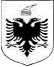                                                                                       REPUBLIC OF ALBANIA                                                      PRELIMINARY CERTIFICATION                    Authority: INSTITUTE OF CULTURAL MONUMENTS "GANI STRAZIMIRI"We confirm that based on the verification carried out, according to the submitted                project, the facility will be constructed / rebuilt in the traditional style of the area.  ApprovedGeneral DirectorArta DOLLANI                                                                                   Signature/StampAdresa e AZHBR: Rruga “Muhamet Gjollesha”, Nr. 56, Tiranë, Tel: 042228318,  info@azhbr.gov.al                Adresa e IMK: Rruga “Aleksandër Moisiu”, Nr. 57, Kinostudio, Tel: 42455706,  info@imk.gov.al_______________________________________________________________________________                                                                        Republic of Albania 
                                                                 MINISTRY OF AGRICULTURE AND RURAL DEVELOPMENTREGIONAL VETERINARY SERVICE AGENCYAND PLANT PROTECTIONTIRANA                                  Declaration  Inspection authority : ________________________________  Based on the verification of the applicant’s file Name of subject/ Farmer:______________________________________________________________:______________________________________________________________NIUS (subject/farmer)__________________________________________________________No. of  License__________________________________________________________________Address of the subject / farmer:_____________________________________________________Activity:____________________________________________________________________It meets the National Minimum Standards and EU Standards, at the end of the investment required.Attached documentation of inspection procedure (authorization, verification list and inspection record).Person in charge						            Director_______________						            ______________Name surname							              Name surname	____________								____________________________________________________________________________________________Republic of Albania MINISTRY OF FINANC AND ECONOMYSTATE INSPECTORIAT OF LABOUR AND SOCIAL SERVICES         Ragional Branch e SILSS, REGION __________________________________   No._____ Prot.			                                                                          ___.___ 2019DeclarationInspection Authority Regional Branch of SILSS__________Based on the verification of the file required by the applicant:It is estimated that it will meet the national minimum occupational safety standards and the investment will reach standards of EU no later than before final paymen                                                                              Regional  Chief Inspector; ___________________________________________________________________________________________Street: Dervish Hima-Tirane                                                                                        www.inspektoriatipunes.gov.al _____________________________________________________________________________                                                                                 Republic of AlbaniaMINISTRY OF AGRICULTURE AND RURAL DEVELOPMENTState Office of Seeds and SeedlingNo. _____Prot                                                                                                                                  ___.___.2019DeclarationInspection Authority __________________Based on the verification of the file by the applicantIt is estimated that it will meet the national minimum standart and EU standarts at the end of the investiment  .Attached the documents of Inspection procedure (inspection authorization, check list and time of inspection)____________________________________________________________________________________                                                                                 Republic of AlbaniaMINISTRY OF AGRICULTURE AND RURAL DEVELOPMENTFOOD NATIONAL AUTHORITYGENERAL DIRECTOR                                              DeclarationInspection authority: ________________________________Based on the verification of the applicant’s file Name of subject/ Farmer:______________________________________________________________NIUS (subject/farmer)__________________________________________________________No. of  License__________________________________________________________________Address of the subject / farmer:_____________________________________________________Activity:____________________________________________________________________It meets the National Minimum Standards and EU Standards, at the end of the investment required.Attached documentation of inspection procedure (authorization, verification list and inspection record). Person in charge							Director_______________							______________Name surname								Name surname____________								_________________________________________________________________________________________Adress: Street “Myslym Keta” Tufine, Tirane                                                                   Fax:+ +35542252658Year20142015201620172018201920202014-2020Total--13,000,00014,000,00012,000,00016,000,00016,000,00071,000,000MeasuresTotalpublic aid(EUR)EUcontribution(EUR)EUcontribution rate (%)Nationalcontribution(EUR)NationalContribution rate (%)Investments in physical assets of agricultural holdings41,866,66731,400,00075%10,466,66725%Investments in physical assets concerning processing and marketing of agricultural and fishery products35,333,33326,500,00075%8,833,33325%Agri- environment- climate and organic farming-----measureImplementation of local development strategies – LEADER approach-----Farm diversification and business development14,666,66711,000,00075%3,666,66725%Technical assistance2,470,5882,100,00085%370,58815%Advisory services-----Total94,337,25571,000,000-23,337,255-Eligibility RulesMeasure 1Measure 3Measure 7Size of the investment projects and grantsEligibility of applicants: who may apply for grantEligibility of investments: investments for which an application may be madeEligibility of expenditures: types of expenditures which may be taken into account in setting the amount of the grantApplication procedure: content andsubmission of applicationsSelection, contracting and implementation of investment action (project)Grant percentageMin. totaleligible expenditur esin EUROMin. Grant in EUROMax. total eligible expenditures in EUROMax. Grant in EUROStandard rate60%10,0006,000500,000300,000Rate for young farmers65%10,0006,500500,000325,000Rate for mountainareas 70%10,0007,000500,000350,000Ranking CriteriaRanking CriteriaPoints1The investment involves the establishment of food safety standard systems202Investments  are  related  to waste  treatment,  water  purification,  and/  or utilisation of waste products303The investment includes renewable energy technologies204The  investment  targets  alignment  of  the  entire  establishment  with  all relevant Union standards30Total (maximum)100Ranking CriteriaRanking CriteriaPoints1The investment is carried out in a mountain areas listed in Annex 7152Investments in renewable energy technologies103Applicant (agricultural holding) is certified for organic production according to the national law on organic farming154The applicant is a woman or a company that employs at least 30%of women155Applicant is not older than 40 years at the time of submission of an application.156The project involves the creation of new jobs based on the business plan30Total (maximum)100Name of Subject/Farmer           NIUS  (subject/Farmer)           No. of  License         Address of subject:          ActivityName of subject :NIUSNo. of LicenseSubject address::Activity:          Name of the subject   NIUS      No. of LicenseSubject addres:Aktivity:Person in chargeDirector______________________________________________________________Name surname Name surname________________________________________________________________SignatureSignature